Die soziale Rolle und RollenkonflikteKlassenstufe: 	7-9Lehrplanbezug: 	3.1.1 Gesellschaft, 3.1.1.1 Zusammenleben in sozialen GruppenSchulart: 		Gemeinschaftsschule, Realschule, GymnasiumUmfang: 		1 SchulstundeEinstieg: Karikatur / BildimpulsKarikatur Rollenerwartungen, Politik und Unterricht 3/98Karikatur SchülerrolleErarbeitung:Infotext lesen, Aufgaben bearbeitenErwartungen, z.B.:Lehrer  Hausaufgaben, aufmerksam sein,  Mitschülern helfenMutter  Hilfe im Haushalt / Garten, beaufsichtigen der GeschwisterBruder  Spielkamerad, Hilfe bei Hausaufgaben, Unterstützung bei StreitigkeitenFreund  Zeit, Unterstützung bei Streitigkeiten…TA:Die soziale RolleRolle  Begriff aus dem TheaterDie Summe aller Erwartungen, die an eine Person in einer bestimmten sozialen Position gestellt werden.An die soziale Rolle sind Erwartungen (Normen), bestimmte Handlungsmuster und Verhaltensweisen geknüpft.Es kann innerhalb der Rolle zu Konflikten kommen, wenn die Erwartungen der Außenstehenden sich innerhalb der Rolle nicht vereinbaren lassen  Intra-RollenkonfliktWenn zwischen den verschiedenen Rollen einer Person Konflikte auftreten, spricht man von einem „Inter-Rollenkonflikt“. AB / Rollenkarten ausgeben, in Gruppen werden die Rollenkonflikte erarbeitet.Das Arbeitsblatt kann als Gesamtes erarbeitet werden oder in sechs Gruppen.Sicherung ABFall 1: Intra-Rollenkonflikt (In der Rolle als Verkäuferin)Fall 2: Inter-Rollenkonflikt (In der Rolle als Verkäuferin und Mutter)Fall 3: Inter-Rollenkonflikt (In der Rolle als Enkelin und Schülerin)Fall 4: Intra-Rollenkonlikt (In der Rolle als Schüler)Fall 5: Inter-Rollenkonflikt (In der Rolle als Freund und Sohn)Fall 6: Intra-Rollenkonlikt (In der Rolle als (Mit-)Schüler)RollenerwartungenLies den Text.Definiere die Begriffe „Rolle“ und „Norm“.Notiere im Schaubild, wer Erwartungen an dich stellt und was erwartet wird.Erkläre und unterscheide den Intra- und Inter-Rollenkonflikt.RollenkonflikteUm welche Art von Konflikt handelt es sich? Inter-Rollenkonflikt oder Intra-Rollenkonflikt? Begründet!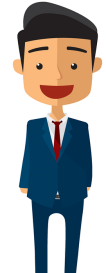 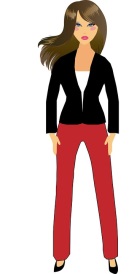 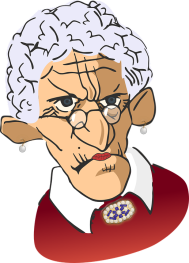 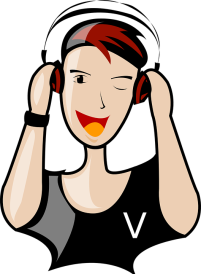 Bildnachweise (CC-0):https://pixabay.com/de/alte-jungfer-gro%C3%9Fmutter-oma-heck-156097/https://pixabay.com/de/m%C3%A4dchen-frau-dame-weiblich-163543/https://pixabay.com/de/gesch%C3%A4ftsmann-mann-gesch%C3%A4ft-2356422/1510Zwei Lehrer, zwei Mütter, zwei Schülerinnen oder zwei Angestellte einer Bäckerei haben einige Gemeinsamkeiten, aber auch Unterschiede. Die Soziologie verwendet den Begriff „Rolle“, um die Gemeinsamkeiten zu verstehen. Der Begriff wurde der Fachbegriffe des Theaters entnommen, Schauspieler übernehmen eine „Rolle“, die je nach Stück vorgegeben ist. Dies lässt sich auf die Gesellschaft übertragen. In jeder Gruppe und innerhalb der Gesellschaft hat jeder von uns eine soziale Rolle, die man annehmen muss, um Konflikte zu vermeiden. Die Rolle gibt vor, wie man sich zu verhalten hat, was man zu tun und zu lassen hat. Die Erwartungen, die an die Rolle gestellt werden, nennt man „Normen“. Die Gesellschaft versucht, diese durchzusetzen, notfalls mit Sanktionen. Dies können Tadel, Strafen wie Arrest oder Haft oder Entlassung sein. Werden Normen eingehalten, gibt es Belohnungen, wie zum Beispiel Lob, Beförderungen, Dankbarkeit, Auszeichnungen.Ein Schüler / Eine Schülerin muss verschiedene Rollen übernehmen:1520Es kann innerhalb der Rolle / Rollen zu Konflikten kommen. Dies ist der Fall, wenn die Erwartungen von außen und die persönlichen Vorstellungen sich nicht überschneiden. Im Idealfall stimmen die Rolle und Identität überein, der Einzelne kann dann authentisch handeln und hat eine überzeugende Wirkung. Jeder kommt aber immer wieder in Situationen, in denen man handeln muss, obwohl es im Widerspruch zu den eigenen Vorstellungen steht. Hat der Schüler in seiner Rolle als Schüler einen Konflikt, z.B. mit Lehrer und Mitschüler, spricht man von einem Intra-Rollenkonflikt. Hat er zwischen zwei Rollen einen Konflikt, z.B. als Mitschüler und Sohn, spricht man von einem Inter-Rollenkonflikt.MSS